＊要確認＊　千葉県糖尿病療養指導士／支援士（CDE-Chiba）の資格は千葉県糖尿病対策推進会議　会員になっていただく必要がございます。同封の定款、認定規則をご確認の上、本書を事務局へご提出ください。　本書にご署名後コピーを取り、原本は提出、コピーはご自身で保管してください。　なお、本書の提出はメールでも受け付けます。本会HPよりWord文書をダウンロードいただき送信ください。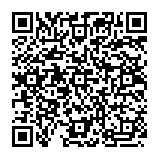 【本会HP】https://onl.bz/tYehawy入会届一般社団法人　千葉県糖尿病対策推進会議　御中千葉県糖尿病対策推進会議へ入会を希望いたします　私は千葉県糖尿病対策推進会議の入会に際し、貴会の趣旨に沿い、千葉県糖尿病療養指導士／支援士認定制度規則に則って活動すること、医療に関わる法律を順守すること、指導／支援の対象者から知り得た情報については個人情報保護法を順守し、プライバシーを保護することを誓います。令和　　年　　月　　日所　属氏　名